Management Support1.	Goedkeuring van de agenda De voorzitter wenst het punt “optimalisering van de ondersteunende diensten van het FAGG” tussen de punten 2 en 3 van de agenda in te voegen. Bij de varia zal het punt “verkiezing ondervoorzitter” aan bod komen.Een lid wenst ook het punt “BCFI” bij de varia te bespreken.De agenda wordt goedgekeurd mits voormelde toevoeging.2.	Goedkeuring notulen van de vergadering van 16.05.2018 Het verslag van de vergadering van 16 mei 2018 wordt goedgekeurd.extra punt. Optimalisering ondersteunende dienstenZoals aangekondigd werd een optimalisering van de ondersteunende diensten doorgevoerd, en dit met ingang van 17 september 2018. Het FAGG stelt de wijzigingen voor.De huidige ondersteunende diensten en diensten van de administrateur-generaal worden samengevoegd tot de entiteit “transversale ondersteuning”, die voorlopig wordt gecoördineerd door de administrateur-generaal. De volgende wijzigingen aan enkele betrokken afdelingen worden doorgevoerd:PPMO en de afdeling ICT worden samen beheerd. De projectleiders (momenteel drie) worden samengebracht in de cel projectmanagement, onder de “coördinatie PPMO”.De afdeling logistiek wordt afgesplitst van de afdeling Budget- en beheerscontrole (B&Bc). Hiermee wordt geanticipeerd op de redesign, waarbij deze afdeling zal opgaan in één geïntegreerde “facilitydienst”. De afdeling B&Bc wordt voortaan geleid door een nieuw afdelingshoofd. Een versterking van deze afdeling is voorzien.De afdeling Wetgeving & geschillen en de afdeling Personeel & Organisatie (in het licht van het project flexibiliteit) maken eveneens het voorwerp uit van een optimaliseringsoefening die evenwel nog niet is afgerond. Een lid spoort het FAGG aan om efficiëntiewinsten te zoeken in het kader van de redesign. De voorzitter wenst op regelmatige basis feedback krijgen over de redesign. 3.	resultaten 2017 Het FAGG stelt de resultaten 2017 voor. 4.	Resultaten Q1 – Q2 2018 Het FAGG laat de resultaten van het eerste semester 2018 aan de leden zien. Er blijkt een overschot van 8,5 miljoen. De DCT-tool is niet gemaakt om er de inkomsten, die niet volgens het “fee for service–beginsel” worden geïnd, aan te koppelen. Om die reden biedt het geen getrouw beeld van het totaal per “reporting category”. Het FAGG zal een nieuw systeem ontwikkelen om de inkomsten op een correcte wijze aan de uitgaven te koppelen. Het resultaat is dermate positief omdat enerzijds de uitgaven lager uitvallen dan oorspronkelijk geschat, en anderzijds de inkomsten hoger zijn dan oorspronkelijk begroot. Dat laatste is vooral opvallend voor de sector van de medische hulpmiddelen. Ook de cut-off van de terugbetaling van de dotatie in het kader van het zomerakkoord, de uitzonderlijke inkomst door de historische correctie van een aantal klantenrekeningen, alsmede het feit dat na zes maanden geen cut-off wordt toegepast op kleinere uitgaven, kunnen als verklaring gelden voor het grote overschot. Op het einde van het jaar zal er een overschot zijn maar er wordt zeker niet verwacht dat het tot 16 miljoen (i.e. extrapolatie van 8,5 mio) zal oplopen. 5. 	Overzicht van aantal medewerkers FAGG (met onderscheid métier en ondersteunende diensten, gedetacheerden en aanwervingsmarge per categorie) In het verleden vonden er vaak discussies plaats over het aantal personeelsleden. Het was zelden duidelijk over welke categorieën het ging: métier of ondersteunende diensten, met of zonder inbegrip van gedetacheerden, etc. Nu is er een globaal beeld van het aantal personeelsleden, met opgave van de entiteit waarvoor ze werken en of ze al dan niet aan het FAGG worden ter beschikking gesteld.In de toekomst zullen de aanwervingsmarges per type daaraan worden toegevoegd. 6.	advies IF en antwoord Deloitte betreffende de ontbrekende profielen in de begroting 2018 Het FAGG presenteert de slides betreffende dit onderwerp, dat de opvolging betreft van een vraag die eerder op het Comité was gesteld. 7. 	Stand van zaken wijzigingen financieringswet – advies nr 28 Het FAGG licht de stand van zaken van het voorontwerp van wet houdende diverse bepalingen inzake gezondheid (VII), en meer bepaald de bepalingen die de financieringswet wijzigen, toe. Sinds het advies van het Doorzichtigheidscomité, dat conform het huishoudelijk reglement ter informatie was meegestuurd met de documenten ter voorbereiding van deze vergadering, werden nog enkele wijzigingen aan het voorontwerp van wet aangebracht. Het betreft onder meer het schrappen van de verhoging van de meddevtaks van 0,4 naar 0,5 en de aanpassing van de inwerkingstredingsbepalingen om rekening te houden met een inwerkingtreding na 1 januari 2019. De publicatie van de wet is inderdaad pas voorzien voor het eerste trimester van 2019. 8.	semestriële rapportering basisprocessen (q1 – q2 2018) Het FAGG toont het document met de resultaten van de KPI’s van de door het auditcomité geselecteerde processen.  9.	rapportering operationeel plan (eerste semester) Het FAGG stelt het document voor dat een overzicht biedt van de realisaties in het kader van het operationeel plan 2018. De afsluitdatum is 30 juni 2018 en enkel over de doelstellingen met als deadline Q1 of Q2 wordt gerapporteerd. De voorzitter roept het FAGG op om op het einde van het jaar een nieuwe foto van de realisaties in het kader van het operationeel plan aan de leden te bezorgen.10.	update redesign-verhuis en HR-flexibiliteit Het FAGG geeft een korte update over de ontwikkelingen inzake de Redesign van de gezondheidszorgadministraties. De verhuis naar het Galilei-gebouw is nog altijd gepland voor midden 2020. Het FAGG werkt samen met het RIZIV en de FOD VVVL aan een gemeenschappelijke sokkel van respectievelijk het strategisch plan en de bestuurscontracten. Op het niveau van de ondersteunende diensten, zijn er verschillende gradaties in de samenwerking tussen de drie instellingen: van ad-hocsamenwerking tot pooling en zelfs integratie van diensten (bv. facility). Op het niveau van de business zijn er enkele “passerelles” geïdentificeerd waarrond zal worden samengewerkt (bv. toegang tot innovatie, waarvoor het FAGG de lead heeft). 11.	planning nieuw strategisch plan fagg Aan het strategisch plan is een speciaal Doorzichtigheidscomité gewijd dat zal plaatsvinden op 7 november.De bedoeling is het plan aan de Minister voor te leggen vóór het kerstverlof. Idealiter is het advies van het Doorzichtigheidscomité beschikbaar op 6 december.  12.	varia- verkiezing vicevoorzitterHet FAGG licht de procedure toe. Het huishoudelijk reglement voorziet dat de vicevoorzitter van een andere taalrol dient te zijn dan de voorzitter. Enkel Franstalige leden kunnen zich dus kandidaat stellen. De vicevoorzitter wordt gekozen bij geheime stemming en mits een tweederdemeerderheid van de stemmen van de aanwezige of vertegenwoordigde leden. De voorzitter stelt voor dat elk lid dat kandidaat is of een kandidaat wenst voor te dragen dit aan het FAGG laat weten tegen uiterlijk 12 oktober. De stemming zal worden georganiseerd op het Comité van 7 november. BCFI Een lid deelt mee dat in juli een besluit in het Belgisch Staatsblad is verschenen dat voorziet in de terbeschikkingstelling van 3 miljoen euro aan het BCFI. Hij heeft daarbij de volgende vragen/opmerkingen:Waar bevindt dat bedrag zich in de begroting? Er is voorlopig geen opvolging voorzien van de doelstellingen van het BCFI. Eén van de doelstellingen van het BCFI is het verstrekken, via zijn het repertorium, van informatie over alle geregistreerde geneesmiddelen. Wat de homeopathische geneesmiddelen betreft is dat doel niet vervuld aangezien de databank niet volledig is; daardoor is de databank elektronische voorschriften evenmin volledig. Het FAGG antwoordt op de eerste vraag dat dit bedrag in de begroting van het FAGG is voorzien via de dotatie. De overige punten zullen met de betrokken afdeling worden besproken. Een ander lid merkt op dat er wel homeoproducten in het repertorium zijn opgenomen maar “op een bizarre wijze”. 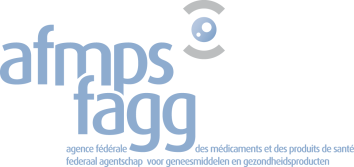 Federaal agentschap voor geneesmiddelen en gezondheidsproductenAgence fédérale des médicaments et des produits de santéEurostation II – Place Victor Hortaplein 40/401060 Brussel-BruxellesDOORZICHTIGHEIDSCOMITE 75 – NOTULEN 26.09.2018 